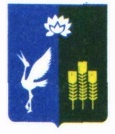 МУНИЦИПАЛЬНЫЙ КОМИТЕТПРОХОРСКОГО СЕЛЬСКОГО ПОСЕЛЕНИЯСПАССКОГО МУНИЦИПАЛЬНОГО РАЙОНАПРИМОРСКОГО КРАЯРЕШЕНИЕ 05 марта 2021 года		    с. Прохоры					№ 14О назначении публичных  слушаний по проекту решения Муниципального комитета Прохорского сельского поселения Спасского муниципального района «О внесении изменений в Устав Прохорского сельского поселения Спасского муниципального района»Руководствуясь пунктом 1 части 3 статьи 28 Федерального закона от 6 октября 2003 года № 131-ФЗ «Об общих принципах организации местного самоуправления в Российской Федерации», п.п. 1 п. 3 ст. 16 Устава Прохорского сельского поселения Спасского муниципального района, Положением «О публичных слушаниях в Прохорском сельском поселении», утвержденным решением Муниципального комитета Прохорского сельского поселения Спасского муниципального района от 19 сентября 2017 года № 128, Муниципальный комитет Прохорского сельского поселения Спасского муниципального районаРЕШИЛ:	1. Назначить на 06 апреля 2021 года публичные слушания по проекту решения Муниципального комитета Прохорского сельского поселения Спасского муниципального района «О внесении изменений в Устав Прохорского сельского поселения Спасского муниципального района».2. Утвердить проект решения Муниципального комитета Прохорского сельского поселения Спасского муниципального района «О внесении изменений в Устав Прохорского сельского поселения Спасского муниципального района»  (прилагается).3. Установить срок подачи предложений и рекомендаций экспертов по проекту решения Муниципального комитета Прохорского сельского поселения Спасского муниципального района «О внесении изменений в Устав Прохорского сельского поселения Спасского муниципального района» до 01 апреля 2021 года. Учет предложений и участие граждан в обсуждении указанного вопроса проводится в порядке, установленном Положением «О публичных слушаниях в Прохорском сельском поселении», утвержденным решением Муниципальным комитетом Прохорского сельского поселения Спасского муниципального района от 19 сентября 2017 года № 128 4. Назначить  ответственным  за  подготовку и проведение первого заседания оргкомитета, организацию публичных слушаний Муниципальный комитет Прохорского сельского поселения Спасского муниципального района  (А.А. Бенько).5. Утвердить следующий состав оргкомитета по проведению публичных слушаний:Бенько А.А.  – председатель Муниципального комитета Прохорского сельского поселения Спасского муниципального района.Степанова С.А. – заместитель председателя Муниципального комитета Прохорского сельского поселения Спасского муниципального района.Васильев В.С. – депутат Муниципального комитета Прохорского сельского поселения Спасского муниципального района.Кобзарь В.В. – глава Прохорского сельского поселения Спасского муниципального района. Максименко Е.С. – главный специалист администрации Прохорского сельского поселения Спасского муниципального района.Горошанская Г.П. – директор МКУ «ЦКДСД».6. Настоящее решение подлежит официальному опубликованию.Председатель Муниципального комитетаПрохорского сельского поселения						А.А. БенькоМУНИЦИПАЛЬНЫЙ КОМИТЕТПРОХОРСКОГО СЕЛЬСКОГО ПОСЕЛЕНИЯСПАССКОГО МУНИЦИПАЛЬНОГО РАЙОНАПРИМОРСКОГО КРАЯРЕШЕНИЕ (проект)…… 2020 года                           с. Прохоры			                   № …….О принятии решения «О внесении изменений и дополнений в Устав Прохорского сельского поселения Спасского муниципального района»В целях приведения Устава Прохорского сельского поселения Спасского муниципального района в соответствии с Федеральным законом, руководствуясь Федеральным законом от 06 октября 2003 года № 131-ФЗ «Об общих принципах организации местного самоуправления в Российской Федерации», муниципальный комитет Прохорского сельского поселения Спасского муниципального районаРЕШИЛ:	1. Принять решение «О внесении изменений и дополнений в Устав Прохорского сельского поселения Спасского муниципального района» Приложение 1.2. Направить решение «О внесении изменений и дополнений в Устав Прохорского сельского поселения Спасского муниципального района» главе Прохорского сельского поселения для подписания, опубликования и регистрации в Управлении Министерства юстиции Российской Федерации по Приморскому краю3. Настоящее решение вступает в силу после его официального опубликования (обнародования).Председатель Муниципального комитетаПрохорского сельского поселения						А.А. БенькоПриложение 1К решению муниципального комитета Прохорского сельского поселения Спасского муниципального района от 23.04.2021 № 17О внесении изменений и дополнений в Устав Прохорского сельского поселения Спасского муниципального районаВ целях приведения в соответствие Устава Прохорского сельского поселения, утвержденного решением муниципального комитета Прохорского сельского поселения Спасского муниципального района от 06.04.2012 № 10, на основании Федерального закона от 20.07.2020 № 236-ФЗ «О внесении изменений в Федеральный закон «Об общих принципах организации местного самоуправления в Российской Федерации», Федеральный закон от 09.11.2020 № 370-ФЗ «О внесении изменений в Федеральный закон «Об общих принципах организации местного самоуправления в Российской Федерации» и статью 26.13 Федерального закона «Об общих принципах организации законодательных (представительных) и исполнительных органоы государственной власти субъектов Российской Федерации», Федерального закона от 29.12.2020 № 464-ФЗ «О внесении изменений в отдельные законодательные акты Российской Федерации в части оказания помощи лицам, находящимся в состоянии алкогольного, наркотического или иного токсического опьянения" , муниципальный комитет Прохорского сельского поселения Спасского муниципального районаРЕШИЛ:Внести в Устав Прохорского сельского поселения, утвержденный решением муниципального комитета Прохорского сельского поселения Спасского муниципального района от 06.04.2012 № 10 следующие изменения и дополнения:абзац 1 статьи 7 дополнить пунктом 16 следующего содержания:«16) осуществление мероприятий по оказанию помощи лицам, находящимся в состоянии алкогольного, наркотического или иного токсического опьянения.»дополнить статьей 16.1 следующего содержания:"Статья 16.1. Инициативные проекты1. В целях реализации мероприятий, имеющих приоритетное значение для жителей Прохорского сельского поселения Спасского муниципального района или его части, по решению вопросов местного значения или иных вопросов, право решения которых предоставлено органам местного самоуправления, в местную администрацию может быть внесен инициативный проект. Порядок определения части территории муниципального образования, на которой могут реализовываться инициативные проекты, устанавливается нормативным правовым актом представительного органа Прохорского сельского поселения Спасского муниципального района.2. С инициативой о внесении инициативного проекта вправе выступить инициативная группа численностью не менее десяти граждан, достигших шестнадцатилетнего возраста и проживающих на территории Прохорского сельского поселения Спасского муниципального района, органы территориального общественного самоуправления, староста сельского населенного пункта (далее - инициаторы проекта). Минимальная численность инициативной группы может быть уменьшена нормативным правовым актом представительного органа Прохорского сельского поселения Спасского муниципального района. Право выступить инициатором проекта в соответствии с нормативным правовым актом представительного органа Прохорского сельского поселения Спасского муниципального района может быть предоставлено также иным лицам, осуществляющим деятельность на территории Прохорского сельского поселения Спасского муниципального района.3. Инициативный проект должен содержать следующие сведения:1) описание проблемы, решение которой имеет приоритетное значение для жителей Прохорского сельского поселения Спасского муниципального района или его части;2) обоснование предложений по решению указанной проблемы;3) описание ожидаемого результата (ожидаемых результатов) реализации инициативного проекта;4) предварительный расчет необходимых расходов на реализацию инициативного проекта;5) планируемые сроки реализации инициативного проекта;6) сведения о планируемом (возможном) финансовом, имущественном и (или) трудовом участии заинтересованных лиц в реализации данного проекта;7) указание на объем средств местного бюджета в случае, если предполагается использование этих средств на реализацию инициативного проекта, за исключением планируемого объема инициативных платежей;8) указание на территорию Прохорского сельского поселения Спасского муниципального района или его часть, в границах которой будет реализовываться инициативный проект, в соответствии с порядком, установленным нормативным правовым актом представительного органа Прохорского сельского поселения Спасского муниципального района;9) иные сведения, предусмотренные нормативным правовым актом представительного органа Прохорского сельского поселения Спасского муниципального района.4. Инициативный проект до его внесения в местную администрацию подлежит рассмотрению на сходе, собрании или конференции граждан, в том числе на собрании или конференции граждан по вопросам осуществления территориального общественного самоуправления, в целях обсуждения инициативного проекта, определения его соответствия интересам жителей Прохорского сельского поселения Спасского муниципального района или его части, целесообразности реализации инициативного проекта, а также принятия сходом, собранием или конференцией граждан решения о поддержке инициативного проекта. При этом возможно рассмотрение нескольких инициативных проектов на одном сходе, одном собрании или на одной конференции граждан.Нормативным правовым актом представительного органа Прохорского сельского поселения Спасского муниципального района может быть предусмотрена возможность выявления мнения граждан по вопросу о поддержке инициативного проекта также путем опроса граждан, сбора их подписей.Инициаторы проекта при внесении инициативного проекта в местную администрацию прикладывают к нему соответственно протокол схода, собрания или конференции граждан, результаты опроса граждан и (или) подписные листы, подтверждающие поддержку инициативного проекта жителями Прохорского сельского поселения Спасского муниципального района или его части.5. Информация о внесении инициативного проекта в местную администрацию подлежит опубликованию (обнародованию) и размещению на официальном сайте Прохорского сельского поселения Спасского муниципального района в информационно-телекоммуникационной сети "Интернет" в течение трех рабочих дней со дня внесения инициативного проекта в местную администрацию и должна содержать сведения, указанные в части 3 настоящей статьи, а также об инициаторах проекта. Одновременно граждане информируются о возможности представления в местную администрацию своих замечаний и предложений по инициативному проекту с указанием срока их представления, который не может составлять менее пяти рабочих дней. Свои замечания и предложения вправе направлять жители Прохорского сельского поселения Спасского муниципального района, достигшие шестнадцатилетнего возраста. В случае, если местная администрация поселения не имеет возможности размещать указанную информацию в информационно-телекоммуникационной сети "Интернет", указанная информация размещается на официальном сайте Спасского муниципального района, в состав которого входит Прохорское сельское поселение. 6. Инициативный проект подлежит обязательному рассмотрению местной администрацией в течение 30 дней со дня его внесения. Местная администрация по результатам рассмотрения инициативного проекта принимает одно из следующих решений:1) поддержать инициативный проект и продолжить работу над ним в пределах бюджетных ассигнований, предусмотренных решением о местном бюджете, на соответствующие цели и (или) в соответствии с порядком составления и рассмотрения проекта местного бюджета (внесения изменений в решение о местном бюджете);2) отказать в поддержке инициативного проекта и вернуть его инициаторам проекта с указанием причин отказа в поддержке инициативного проекта.7. Местная администрация принимает решение об отказе в поддержке инициативного проекта в одном из следующих случаев:1) несоблюдение установленного порядка внесения инициативного проекта и его рассмотрения;2) несоответствие инициативного проекта требованиям федеральных законов и иных нормативных правовых актов Российской Федерации, законов и иных нормативных правовых актов субъектов Российской Федерации, уставу Прохорского сельского поселения Спасского муниципального района;3) невозможность реализации инициативного проекта ввиду отсутствия у органов местного самоуправления необходимых полномочий и прав;4) отсутствие средств местного бюджета в объеме средств, необходимом для реализации инициативного проекта, источником формирования которых не являются инициативные платежи;5) наличие возможности решения описанной в инициативном проекте проблемы более эффективным способом;6) признание инициативного проекта не прошедшим конкурсный отбор.8. Местная администрация вправе, а в случае, предусмотренном пунктом 5 части 7 настоящей статьи, обязана предложить инициаторам проекта совместно доработать инициативный проект, а также рекомендовать представить его на рассмотрение органа местного самоуправления иного муниципального образования или государственного органа в соответствии с их компетенцией.9. Порядок выдвижения, внесения, обсуждения, рассмотрения инициативных проектов, а также проведения их конкурсного отбора устанавливается представительным органом Прохорского сельского поселения Спасского муниципального района.10. В отношении инициативных проектов, выдвигаемых для получения финансовой поддержки за счет межбюджетных трансфертов из бюджета субъекта Российской Федерации, требования к составу сведений, которые должны содержать инициативные проекты, порядок рассмотрения инициативных проектов, в том числе основания для отказа в их поддержке, порядок и критерии конкурсного отбора таких инициативных проектов устанавливаются в соответствии с законом и (или) иным нормативным правовым актом субъекта Российской Федерации. В этом случае требования частей 3, 6, 7, 8, 9, 11 и 12 настоящей статьи не применяются.11. В случае, если в местную администрацию внесено несколько инициативных проектов, в том числе с описанием аналогичных по содержанию приоритетных проблем, местная администрация организует проведение конкурсного отбора и информирует об этом инициаторов проекта.12. Проведение конкурсного отбора инициативных проектов возлагается на коллегиальный орган (комиссию), порядок формирования и деятельности которого определяется нормативным правовым актом представительного органа Прохорского сельского поселения Спасского муниципального района. Состав коллегиального органа (комиссии) формируется местной администрацией. При этом половина от общего числа членов коллегиального органа (комиссии) должна быть назначена на основе предложений представительного органа Прохорского сельского поселения Спасского муниципального района. Инициаторам проекта и их представителям при проведении конкурсного отбора должна обеспечиваться возможность участия в рассмотрении коллегиальным органом (комиссией) инициативных проектов и изложения своих позиций по ним.13. Инициаторы проекта, другие граждане, проживающие на территории Прохорского сельского поселения Спасского муниципального района, уполномоченные сходом, собранием или конференцией граждан, а также иные лица, определяемые законодательством Российской Федерации, вправе осуществлять общественный контроль за реализацией инициативного проекта в формах, не противоречащих законодательству Российской Федерации.14. Информация о рассмотрении инициативного проекта местной администрацией, о ходе реализации инициативного проекта, в том числе об использовании денежных средств, об имущественном и (или) трудовом участии заинтересованных в его реализации лиц, подлежит опубликованию (обнародованию) и размещению на официальном сайте Прохорского сельского поселения Спасского муниципального района в информационно-телекоммуникационной сети "Интернет". Отчет местной администрации об итогах реализации инициативного проекта подлежит опубликованию (обнародованию) и размещению на официальном сайте Прохорского сельского поселения Спасского муниципального района в информационно-телекоммуникационной сети "Интернет" в течение 30 календарных дней со дня завершения реализации инициативного проекта. В случае, если местная администрация поселения не имеет возможности размещать указанную информацию в информационно-телекоммуникационной сети "Интернет", указанная информация размещается на официальном сайте Спасского муниципального района, в состав которого входит данное поселение.";3. в статье 17:а) часть 1 после слов "и должностных лиц местного самоуправления," дополнить словами "обсуждения вопросов внесения инициативных проектов и их рассмотрения,";б) часть 2 дополнить абзацем следующего содержания:"В собрании граждан по вопросам внесения инициативных проектов и их рассмотрения вправе принимать участие жители соответствующей территории, достигшие шестнадцатилетнего возраста. Порядок назначения и проведения собрания граждан в целях рассмотрения и обсуждения вопросов внесения инициативных проектов определяется нормативным правовым актом представительного органа муниципального образования.";4. в статье 19:а) часть 2 дополнить предложением следующего содержания: "В опросе граждан по вопросу выявления мнения граждан о поддержке инициативного проекта вправе участвовать жители Прохорского сельского поселения Спасского муниципального района или его части, в которых предлагается реализовать инициативный проект, достигшие шестнадцатилетнего возраста.";б) часть 3 дополнить пунктом 3 следующего содержания:"3) жителей Прохорского сельского поселения Спасского муниципального района или его части, в которых предлагается реализовать инициативный проект, достигших шестнадцатилетнего возраста, - для выявления мнения граждан о поддержке данного инициативного проекта.";в) часть 5 дополнить предложением следующего содержания:Для проведения опроса граждан может использоваться официальный сайт Прохорского сельского поселения Спасского муниципального района в информационно-телекоммуникационной сети "Интернет". В нормативном правовом акте представительного органа Прохорского сельского поселения Спасского муниципального района о назначении опроса граждан устанавливаются:1) дата и сроки проведения опроса;2) формулировка вопроса (вопросов), предлагаемого (предлагаемых) при проведении опроса;3) методика проведения опроса;4) форма опросного листа;5) минимальная численность жителей муниципального образования, участвующих в опросе;6) порядок идентификации участников опроса в случае проведения опроса граждан с использованием официального сайта муниципального образования в информационно-телекоммуникационной сети "Интернет".г) пункт 1 части 7 дополнить словами "или жителей Прохорского сельского поселения";дополнить статьей 66.1 следующего содержания:"Статья 66.1. Финансовое и иное обеспечение реализации инициативных проектов1. Источником финансового обеспечения реализации инициативных проектов, предусмотренных статьей 16.1 настоящего Устава, являются предусмотренные решением о местном бюджете бюджетные ассигнования на реализацию инициативных проектов, формируемые в том числе с учетом объемов инициативных платежей и (или) межбюджетных трансфертов из бюджета субъекта Российской Федерации, предоставленных в целях финансового обеспечения соответствующих расходных обязательств муниципального образования.2. Под инициативными платежами понимаются денежные средства граждан, индивидуальных предпринимателей и образованных в соответствии с законодательством Российской Федерации юридических лиц, уплачиваемые на добровольной основе и зачисляемые в соответствии с Бюджетным кодексом Российской Федерации в местный бюджет в целях реализации конкретных инициативных проектов.3. В случае, если инициативный проект не был реализован, инициативные платежи подлежат возврату лицам (в том числе организациям), осуществившим их перечисление в местный бюджет. В случае образования по итогам реализации инициативного проекта остатка инициативных платежей, не использованных в целях реализации инициативного проекта, указанные платежи подлежат возврату лицам (в том числе организациям), осуществившим их перечисление в местный бюджет.Порядок расчета и возврата сумм инициативных платежей, подлежащих возврату лицам (в том числе организациям), осуществившим их перечисление в местный бюджет, определяется нормативным правовым актом представительного органа Прохорского сельского поселения Спасского муниципального района.Реализация инициативных проектов может обеспечиваться также в форме добровольного имущественного и (или) трудового участия заинтересованных лиц.".абзац первый части 4 статьи 59 дополнить предложением следующего содержания: «По проекту местного бюджета и годовому отчету об исполнении местного бюджета проводятся публичные слушания или общественные обсуждения.».Глава Прохорского сельского поселения				В.В. Кобзарь